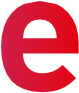 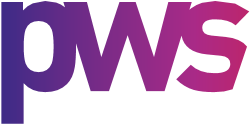 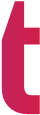 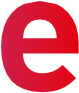 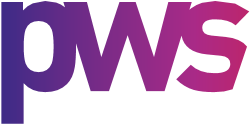 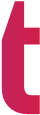                                                Zakład Kosmetologii:dr Joanna Drozd – Kierownik Zakładuprof. dr hab. Nikodem Grankowski prof. dr hab. Renata Nowakprof. dr hab. Monika Wujecdr Piotr Kudybadr inż. Jarosław Noworólmgr Barbara Bajgermgr inż. Barbara Laskowskamgr Anna Poteramgr Elżbieta Sadlikmgr Eliza Szyszko